2. Свободный земельный участок (greenfield)Ситуационный план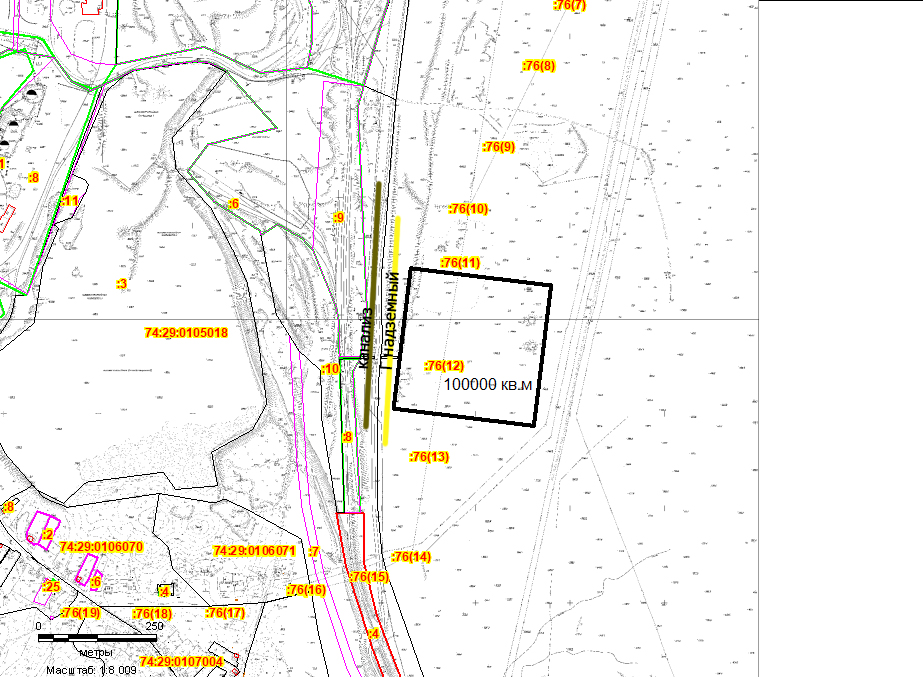 № п/пНаименование показателейИнформация1.Месторасположение участкаЧелябинская область, г. Карабаш,район автодороги «Первомайская»1.1Ссылка на Google Mapshttps://www.google.ru/maps/@55.4691933,60.2224109,753m/data=!3m1!1e32.Кадастровый номер74:29:01050063.Форма собственностиГосударственная собственность4.Потенциально возможное назначение использования участка Производственное5.Предлагаемый вид использования (аренда, продажа)Аренда 6.Площадь, га10,07.Категория землиЗемли населенных пунктов8.Расстояние до границы, км:- ближайшего населенного пункта,- районного центра,- г. Челябинска,- г. Уфы,- г. Екатеринбурга,- г. Москвы- 50 до г. Кыштыма- . Челябинск- 100- 340- 200-19609.Расстояние до железной дороги, км0,310.Расстояние до автомобильной дороги, км0,0211.Расстояние до ближайшего аэропорта, км10012. Наличие инфраструктуры12.1Наличие сетей энергоснабженияЛЭП 10 кВ (воздушная), собственник – администрация Карабашского ГО- мощность, кВт100- расстояние до точки подключения, км0,05 км Граничит с земельным участком12.2Наличие сетей газоснабжениянадземный;распределительный, среднего давления;Диаметр 200 мм- мощность, куб.м/час20- расстояние до точки подключения, км0,1 кмГраничит с земельным участком12.3Наличие сетей водоснабжениянет- мощность, куб.м/час-- расстояние до точки подключения, км-12.4Наличие сетей водоотведенияРаздельная диаметр трубопровода - 400мм- мощность, куб.м/час100- расстояние до точки подключения, км0,4Граничит с земельным участком12.5Наличие сетей теплоснабженияНет- мощность, кВт*-- расстояние до подключения, км *-13.Ответственный исполнитель.Агентство инвестиционного развития Челябинской областиФИОТелефон +7 (351) 214-06-02Адрес: г. Челябинск, ул. Российская, д. 110, корпус 1, 2 этажE-mail: info@investregion74.ru